FORMULARZ ZGŁASZANIA UWAG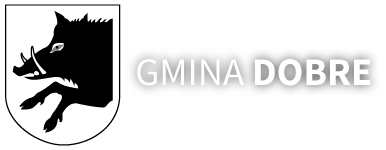 do dokumentuPROJEKTU STRATEGII ELEKTROMOBILNOŚCI
 DLA GMINY DOBRE DO ROKU 2040..1. Informacja o zgłaszającymOpinie i uwagi do Projektu (wraz z uzasadnieniem):Gmina Dobre, dn. 27 października 2021 r.                                                   											……………………………………………………………………             Imię i nazwisko osoby reprezentującej podmiotZapraszamy Państwa do składania uwagi i wniosków do projektu dokumentu - terminie do dnia 
04 listopada 2021r. - w następujących formach:w formie pisemnej na adres Urzędu Gminy Dobre ul. Kościuszki 1, 05-307 Dobre. za pomocą środków komunikacji elektronicznej bez konieczności opatrywania ich podpisem elektronicznym, na adres poczty elektronicznej: urzad@gminadobre.pl z wykorzystaniem formularza konsultacyjnego. W tytule maila prosimy wpisać „Konsultacje społeczne dotyczące Strategii Elektromobilności dla Gminy Dobre do roku 2040”. Uwagi i wnioski złożone po terminie pozostaną bez rozpatrzenia. W związku z realizacją wymogów Rozporządzenia Parlamentu Europejskiego i Rady (UE) 2016/679 
z dnia 27 kwietnia 2016 r. w sprawie ochrony osób fizycznych w związku z przetwarzaniem danych osobowych i w sprawie swobodnego przepływu takich danych oraz uchylenia dyrektywy 95/46/WE (ogólne rozporządzenie o ochronie danych „RODO”), informujemy, że procedura dotycząca przetwarzania danych osobowych jest zgodna z klauzulą informacyjną zawartą na stronie internetowej Urzędu Gminy Dobre pod linkiem:https://gminadobre.pl/rodo/Imię i nazwiskoInstytucja (jeśli dotyczy)adrese-mailtelefon